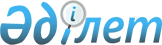 "2018-2020 жылдарға арналған облыстық бюджет туралы" Жамбыл облыстық мәслихатының 2017 жылғы 11 желтоқсандағы № 18-3 шешіміне өзгерістер енгізу туралыЖамбыл облыстық мәслихатының 2018 жылғы 5 наурыздағы № 21-2 шешімі. Жамбыл облысы Әділет департаментінде 2018 жылғы 7 наурызда № 3726 болып тіркелді
      РҚАО-ның ескертпесі.

      Құжаттың мәтінінде тұпнұсқаның пунктуациясы мен орфографиясы сақталған.
      Қазақстан Республикасының 2008 жылғы 4 желтоқсандағы Бюджет кодексінің 106 бабына сәйкес облыстық мәслихат ШЕШІМ ҚАБЫЛДАДЫ:
      1. "2018-2020 жылдарға арналған облыстық бюджет туралы" Жамбыл облыстық мәслихатының 2017 жылғы 11 желтоқсандағы № 18-3 шешіміне (Нормативтік құқықтық актілерді мемлекеттік тіркеу тізілімінде № 3622 болып тіркелген, 2017 жылғы 28 желтоқсандағы №146 "Ақ жол" газетінде жарияланған) келесі өзгерістер мен толықтырулар енгізілсін: 
      1 тармақта: 
      1) тармақшада:
      "208 080 747" сандары "208 102 412" сандарымен ауыстырылсын;
      "186 340 539" сандары "186 362 204" сандарымен ауыстырылсын;
      2) тармақшада:
      "206 573 810" сандары "207 130 871" сандарымен ауыстырылсын;
      3) тармақшада:
      "5 531 080" сандары "6 296 949" сандарымен ауыстырылсын;
      "9 618 976" сандары "10 218 976" сандарымен ауыстырылсын;
      "4 087 896" сандары "3 922 027" сандарымен ауыстырылсын;
      5) тармақшада:
      "-4 300 455" сандары "-5 601 720" сандарымен ауыстырылсын;
      6) тармақшада:
      "4 300 455" сандары "5 601 720" сандарымен ауыстырылсын.
      2. Аталған шешімнің 1 қосымшасы осы шешімнің қосымшасына сәйкес жаңа редакцияда мазмұндалсын.
      Осы шешімнің орындалуына бақылау алтыншы шақырылған облыстық мәслихаттың экономика, бюджет, салық және жергілікті өзін-өзі басқару мәселелері жөніндегі тұрақты комиссиясына жүктелсін.
      3. Осы шешім әділет органдарында мемлекеттік тіркеуден өткен күннен бастап күшіне енеді және 2018 жылдың 1 қаңтарынан қолданысқа енгізіледі. 2018 жылға арналған облыстық бюджет
					© 2012. Қазақстан Республикасы Әділет министрлігінің «Қазақстан Республикасының Заңнама және құқықтық ақпарат институты» ШЖҚ РМК
				
      Облыстық мәслихаттың 

Облыстық мәслихаттың 

      сессия төрағасы

 хатшысы

      М. Ескендіров

Б. Қарашолақов
Жамбыл облыстық мәслихатының
2018 жылғы 5 наурыздағы №21-2
шешіміне қосымшаЖамбыл облыстық мәслихатының 
2017 жылғы 11 желтоқсандағы
№18-3 шешіміне 1 қосымша
Санаты Атауы
Санаты Атауы
Санаты Атауы
Санаты Атауы
Сомасы, мың теңге
Сыныбы
Сыныбы
Сыныбы
Сомасы, мың теңге
Ішкі сыныбы
Ішкі сыныбы
1
2
3
I. Кірістер
208 102 412
1
Салықтық түсімдер
19 804 051
01
Табыс салығы
9 720 632
2
Жеке табыс салығы
9 720 632
03
Әлеуметтік салық
7 739 537
1
Әлеуметтік салық
7 739 537
05
Тауарларға, жұмыстарға және қызметтерге салынатын iшкi салықтар
2 343 882
3
Табиғи және басқа да ресурстарды пайдаланғаны үшiн түсетiн түсiмдер
2 343 882
2
Салықтық емес түсiмдер
1 436 157
01
Мемлекеттік меншіктен түсетін кірістер
74 657
1
Мемлекеттік кәсіпорындардың таза кірісі бөлігінің түсімдері
21 300
3
Мемлекет меншігіндегі акциялардың мемлекеттік пакеттеріне дивидендтер
3 200
4
Мемлекет меншігінде тұрған, заңды тұлғалардағы қатысу үлесіне кірістер
1 300
5
Мемлекет меншігіндегі мүлікті жалға беруден түсетін кірістер
35 000
7
Мемлекеттік бюджеттен берілген кредиттер бойынша сыйақылар
13 857
04
Мемлекеттік бюджеттен қаржыландырылатын, сондай-ақ Қазақстан Республикасы Ұлттық Банкінің бюджетінен (шығыстар сметасынан) қамтылатын және қаржыландырылатын мемлекеттік мекемелер салатын айыппұлдар, өсімпұлдар, санкциялар, өндіріп алулар
800 500
1
Мұнай секторы ұйымдарынан түсетін түсімдерді қоспағанда, мемлекеттік бюджеттен қаржыландырылатын, сондай-ақ Қазақстан Республикасы Ұлттық Банкінің бюджетінен (шығыстар сметасынан) қамтылатын және қаржыландырылатын мемлекеттік мекемелер салатын айыппұлдар, өсімпұлдар, санкциялар, өндіріп алулар
800 500
06
Басқа да салықтық емес түсiмдер
561 000
1
Басқа да салықтық емес түсiмдер
561 000
3
Негізгі капиталды сатудан түсетін түсімдер
500 000
01
Мемлекеттік мекемелерге бекітілген мемлекеттік мүлікті сату
500 000
1
Мемлекеттік мекемелерге бекітілген мемлекеттік мүлікті сату
500 000
4
Трансферттердің түсімдері
186 362 204
01
Төмен тұрған мемлекеттiк басқару органдарынан трансферттер
3 918 040
2
Аудандық (облыстық маңызы бар қалалардың) бюджеттерден трансферттер
3 918 040
02
Мемлекеттiк басқарудың жоғары тұрған органдарынан түсетiн трансферттер
182 444 164
1
Республикалық бюджеттен түсетiн трансферттер
182 444 164
Функционалдық топ Атауы
Функционалдық топ Атауы
Функционалдық топ Атауы
Функционалдық топ Атауы
Сомасы, мың теңге
Бюджеттік бағдарламалардың әкiмшiсi
Бюджеттік бағдарламалардың әкiмшiсi
Бюджеттік бағдарламалардың әкiмшiсi
Сомасы, мың теңге
Бағдарлама
Бағдарлама
1
2
3
II. Шығындар
207 130 871
01
Жалпы сипаттағы мемлекеттiк қызметтер
8 494 972
110
Облыс мәслихатының аппараты
66 224
001
Облыс мәслихатының қызметін қамтамасыз ету жөніндегі қызметтер
66 224
120
Облыс әкімінің аппараты
970 023
001
Облыс әкімінің қызметін қамтамасыз ету жөніндегі қызметтер
687 715
004
Мемлекеттік органның күрделі шығыстары
9 151
007
Ведомстволық бағыныстағы мемлекеттік мекемелер мен ұйымдардың күрделі шығыстары
114 589
009
Аудандық маңызы бар қалалардың, ауылдардың, кенттердің, ауылдық округтердің әкімдерін сайлауды қамтамасыз ету және өткізу
8 452
013
Облыс Қазақстан халқы Ассамблеясының қызметін қамтамасыз ету
150 116
282
Облыстың тексеру комиссиясы
212 248
001
Облыстың тексеру комиссиясының қызметін қамтамасыз ету жөніндегі қызметтер
199 362
003
Мемлекеттік органның күрделі шығыстары
12 886
257
Облыстың қаржы басқармасы
3 049 597
001
Жергілікті бюджетті атқару және коммуналдық меншікті басқару саласындағы мемлекеттік саясатты іске асыру жөніндегі қызметтер
161 573
009
Жекешелендіру, коммуналдық меншікті басқару, жекешелендіруден кейінгі қызмет және осыған байланысты дауларды реттеу
1 800
013
Мемлекеттік органның күрделі шығыстары
34 220
028
Коммуналдық меншікке мүлікті сатып алу
517 004
113
Жергілікті бюджеттерден берілетін ағымдағы нысаналы трансферттер
2 335 000
258
Облыстың экономика және бюджеттік жоспарлау басқармасы
111 788
001
Экономикалық саясатты, мемлекеттік жоспарлау жүйесін қалыптастыру мен дамыту саласындағы мемлекеттік саясатты іске асыру жөніндегі қызметтер
107 788
005
Мемлекеттік органның күрделі шығыстары
4 000
269
Облыстың дін істері басқармасы
130 115
001
Жергілікті деңгейде дін істер саласындағы мемлекеттік саясатты іске асыру жөніндегі қызметтер
34 462
004
Ведомстволық бағыныстағы мемлекеттік мекемелер мен ұйымдардың күрделі шығыстары
822
005
Өңірде діни ахуалды зерделеу және талдау
94 831
281
Облыстың құрылыс, жолаушылар көлігі және автомобиль жолдары басқармасы
3 954 977
001
Жергілікті деңгейде құрылыс, көлік және коммуникация саласындағы мемлекеттік саясатты іске асыру жөніндегі қызметтер
118 502
003
Мемлекеттік органның күрделі шығыстары
1 417
113
Жергілікті бюджеттерден берілетін ағымдағы нысаналы трансферттер
3 651 933
114
Жергілікті бюджеттерден берілетін нысаналы даму трансферттері
183 125
02
Қорғаныс
297 955
120
Облыс әкімінің аппараты
141 110
010
Жалпыға бірдей әскери міндетті атқару шеңберіндегі іс-шаралар
47 057
011
Аумақтық қорғанысты даярлау және облыс ауқымдағы аумақтық қорғаныс
94 053
287
Облыстық бюджеттен қаржыландырылатын табиғи және техногендік сипаттағы төтенше жағдайлар, азаматтық қорғаныс саласындағы уәкілетті органдардың аумақтық органы
149 911
002
Аумақтық органның және ведомстволық бағынысты мемлекеттік мекемелерінің күрделі шығыстары
100 532
004
Облыс ауқымдағы төтенше жағдайлардың алдын алу және оларды жою
49 379
281
Облыстың құрылыс, жолаушылар көлігі және автомобиль жолдары басқармасы
6 934
005
Жұмылдыру дайындығы мен төтенше жағдайлардың объектілерін дамыту
6 934
03
Қоғамдық тәртіп, қауіпсіздік, құқықтық, сот, қылмыстық-атқару қызметі
7 675 274
252
Облыстық бюджеттен қаржыландырылатын атқарушы ішкі істер органы
7 571 774
001
Облыс аумағында қоғамдық тәртіптті және қауіпсіздікті сақтауды қамтамасыз ету саласындағы мемлекеттік саясатты іске асыру жөніндегі қызметтер
6 099 353
003
Қоғамдық тәртіпті қорғауға қатысатын азаматтарды көтермелеу
1 128
006
Мемлекеттік органның күрделі шығыстары
1 255 403
013
Белгілі тұратын жері және құжаттары жоқ адамдарды орналастыру қызметтері
39 964
014
Әкімшілік тәртіппен тұткындалған адамдарды ұстауды ұйымдастыру
19 597
015
Қызметтік жануарларды ұстауды ұйымдастыру
133 329
024
Дағдарыстық жағдай қаупі төнген және туындаған кезде іс-қимылдар бойынша оқу-жаттығу жүргізу
23 000
281
Облыстың құрылыс, жолаушылар көлігі және автомобиль жолдары басқармасы
103 500
007
Ішкі істер органдарының объектілерін дамыту
14 000
060
Қоғамдық тәртіп және қауіпсіздік объектілерін салу
89 500
04
Бiлiм беру
20 697 447
261
Облыстың білім басқармасы
2 952 870
003
Арнайы білім беретін оқу бағдарламалары бойынша жалпы білім беру
1 662 939
006
Мамандандырылған білім беру ұйымдарында дарынды балаларға жалпы білім беру
1 054 762
056
Аудандық (облыстық маңызы бар қалалардың) бюджеттеріне тілдік курстар өтілінен өткен мұғалімдерге үстемақы төлеу үшін және оқу кезеңінде негізгі қызметкерді алмастырғаны үшін мұғалімдерге үстемақы төлеу үшін берілетін ағымдағы нысаналы трансферттер
235 169
281
Облыстың құрылыс, жолаушылар көлігі және автомобиль жолдары басқармасы
4 384 090
203
Аудандық (облыстық маңызы бар қалалардың) бюджеттеріне бастауыш, негізгі орта және жалпы орта білім беру объектілерін салуға және реконструкциялауға берілетін нысаналы даму трансферттерi
4 348 369
204
Бастауыш, негізгі орта және жалпы орта білім беру объектілерін салу және реконструкциялау
35 721
285
Облыстың дене шынықтыру және спорт басқармасы
2 078 977
006
Балалар мен жасөспірімдерге спорт бойынша қосымша білім беру
1 628 132
007
Мамандандырылған бiлiм беру ұйымдарында спорттағы дарынды балаларға жалпы бiлiм беру
450 845
253
Облыстың денсаулық сақтау басқармасы
409 830
043
Техникалық және кәсіптік, орта білімнен кейінгі білім беру ұйымдарында мамандар даярлау
409 830
261
Облыстың білім басқармасы
7 080 579
024
Техникалық және кәсіптік білім беру ұйымдарында мамандар даярлау
7 080 579
253
Облыстың денсаулық сақтау басқармасы
79 467
003
Кадрлардың біліктілігін арттыру және оларды қайта даярлау
79 467
253
Облыстың денсаулық сақтау басқармасы
8 972
057
Жоғары, жоғары оқу орнынан кейінгі білімі бар мамандар даярлау және білім алушыларға әлеуметтік қолдау көрсету
8 972
261
Облыстың білім басқармасы
2 316
057
Жоғары, жоғары оқу орнынан кейінгі білімі бар мамандар даярлау және білім алушыларға әлеуметтік қолдау көрсету
2 316
253
Облыстың денсаулық сақтау басқармасы
40 222
034
Денсаулық сақтау жүйесіндегі мемлекеттік білім беру ұйымдарының күрделі шығыстары
40 222
261
Облыстың білім басқармасы
3 660 124
001
Жергілікті деңгейде білім беру саласындағы мемлекеттік саясатты іске асыру жөніндегі қызметтер
268 930
004
Облыстық мемлекеттік білім беру мекемелерінде білім беру жүйесін ақпараттандыру
31 725
005
Облыстық мемлекеттік білім беру мекемелер үшін оқулықтар мен оқу-әдiстемелiк кешендерді сатып алу және жеткізу
40 094
007
Облыстық ауқымда мектеп олимпиадаларын, мектептен тыс іс-шараларды және конкурстар өткізу
255 648
011
Балалар мен жасөспірімдердің психикалық денсаулығын зерттеу және халыққа психологиялық-медициналық-педагогикалық консультациялық көмек көрсету
85 864
012
Дамуында проблемалары бар балалар мен жасөспірімдердің оңалту және әлеуметтік бейімдеу
59 366
013
Мемлекеттік органның күрделі шығыстары
2 816
019
Облыстық мемлекеттік білім беру мекемелеріне жұмыстағы жоғары көрсеткіштері үшін гранттар беру
20 741
029
Әдістемелік жұмыс
69 782
067
Ведомстволық бағыныстағы мемлекеттік мекемелер мен ұйымдардың күрделі шығыстары
321 556
113
Жергілікті бюджеттерден берілетін ағымдағы нысаналы трансферттер
2 503 602
05
Денсаулық сақтау
8 025 705
253
Облыстың денсаулық сақтау басқармасы
1 397 479
006
Ана мен баланы қорғау жөніндегі көрсетілетін қызметтер
277 554
007
Салауатты өмір салтын насихаттау
114 794
041
Облыстардың жергілікті өкілдік органдарының шешімі бойынша тегін медициналық көмектің кепілдендірілген көлемін қосымша қамтамасыз ету
1 005 002
042
Медициналық ұйымның сот шешімі негізінде жүзеге асырылатын жыныстық құмарлықты төмендетуге арналған іс-шараларды жүргізу
129
281
Облыстың құрылыс, жолаушылар көлігі және автомобиль жолдары басқармасы
891 418
013
Денсаулық сақтау объектілерін салу және реконструкциялау
891 418
253
Облыстың денсаулық сақтау басқармасы
1 918 674
027
Халыққа иммундық профилактика жүргізу үшін вакциналарды және басқа медициналық иммундық биологиялық препараттарды орталықтандырылған сатып алу және сақтау
1 918 674
253
Облыстың денсаулық сақтау басқармасы
116 175
039
Республикалық бюджет қаражаты есебінен көрсетілетін көмекті қоспағанда ауылдық денсаулық сақтау субъектілерінің амбулаториялық-емханалық қызметтерді және медициналық қызметтерді көрсетуі және Сall-орталықтардың қызмет көрсетуі
116 175
253
Облыстың денсаулық сақтау басқармасы
39 237
029
Облыстық арнайы медициналық жабдықтау базалары
39 237
253
Облыстың денсаулық сақтау басқармасы
3 662 722
001
Жергілікті деңгейде денсаулық сақтау саласындағы мемлекеттік саясатты іске асыру жөніндегі қызметтер
149 364
008
Қазақстан Республикасында ЖИТС-тің алдын алу және оған қарсы күрес жөніндегі іс-шараларды іске асыру
174 482
016
Азаматтарды елді мекеннен тыс жерлерде емделу үшін тегін және жеңілдетілген жол жүрумен қамтамасыз ету
28 769
018
Денсаулық сақтау саласындағы ақпараттық талдамалық қызметтер
95 595
023
Ауылдық жерлерге жұмыс істеуге жіберілген медициналық және фармацевтикалық қызметкерлерді әлеуметтік қолдау
51 200
028
Жаңадан іске қосылатын денсаулық сақтау объектілерін күтіп-ұстау
34 024
030
Мемлекеттік денсаулық сақтау органдарының күрделі шығыстары
2 500
033
Медициналық денсаулық сақтау ұйымдарының күрделі шығыстары
3 032 551
113
Жергілікті бюджеттерден берілетін ағымдағы нысаналы трансферттер
94 237
06
Әлеуметтiк көмек және әлеуметтiк қамсыздандыру
8 405 459
256
Облыстың жұмыспен қамтуды үйлестіру және әлеуметтік бағдарламалар басқармасы
4 179 334
002
Жалпы үлгідегі медициналық-әлеуметтік мекемелерде (ұйымдарда), арнаулы әлеуметтік қызметтер көрсету орталықтарында, әлеуметтік қызмет көрсету орталықтарында қарттар мен мүгедектерге арнаулы әлеуметтік қызметтер көрсету
728 809
013
Психоневрологиялық медициналық-әлеуметтік мекемелерде (ұйымдарда), арнаулы әлеуметтік қызметтер көрсету орталықтарында, әлеуметтік қызмет көрсету орталықтарында психоневрологиялық аурулармен ауыратын мүгедектер үшін арнаулы әлеуметтік қызметтер көрсету
711 265
014
Оңалту орталықтарында қарттарға, мүгедектерге, оның ішінде мүгедек балаларға арнаулы әлеуметтік қызметтер көрсету
353 966
015
Балалар психоневрологиялық медициналық-әлеуметтік мекемелерінде (ұйымдарда), арнаулы әлеуметтік қызметтер көрсету орталықтарында, әлеуметтік қызмет көрсету орталықтарында психоневрологиялық патологиялары бар мүгедек балалар үшін арнаулы әлеуметтік қызметтер көрсету
272 018
049
Аудандық (облыстық маңызы бар қалалардың) бюджеттеріне мемлекеттік атаулы әлеуметтік көмек төлеуге берілетін ағымдағы нысаналы трансферттер
2 012 752
056
Аудандық (облыстық маңызы бар қалалардың) бюджеттеріне Халықты жұмыспен қамту орталықтарына әлеуметтік жұмыс жөніндегі консультанттар мен ассистенттерді енгізуге берілетін ағымдағы нысаналы трансферттер
100 524
261
Облыстың білім басқармасы
486 967
015
Жетiм балаларды, ата-анасының қамқорлығынсыз қалған балаларды әлеуметтік қамсыздандыру
367 719
037
Әлеуметтік сауықтандыру
119 248
281
Облыстың құрылыс, жолаушылар көлігі және автомобиль жолдары басқармасы
11 011
014
Әлеуметтік қамтамасыз ету объектілерін салу және реконструкциялау
11 011
256
Облыстың жұмыспен қамтуды үйлестіру және әлеуметтік бағдарламалар басқармасы
672 050
003
Мүгедектерге әлеуметтік қолдау
664 948
055
Аудандық (облыстық маңызы бар қалалардың) бюджеттеріне мүгедектерді жұмысқа орналастыру үшін арнайы жұмыс орындарын құруға жұмыс берушінің шығындарын субсидиялауға берілетін ағымдағы нысаналы трансферттер
7 102
256
Облыстың жұмыспен қамтуды үйлестіру және әлеуметтік бағдарламалар басқармасы
2 942 957
001
Жергілікті деңгейде жұмыспен қамтуды қамтамасыз ету және халық үшін әлеуметтік бағдарламаларды іске асыру саласында мемлекеттік саясатты іске асыру жөніндегі қызметтер
123 550
007
Мемлекеттік органның күрделі шығыстары
14 018
018
Үкіметтік емес ұйымдарда мемлекеттік әлеуметтік тапсырысты орналастыру
68 284
019
Нәтижелі жұмыспен қамтуды және жаппай кәсіпкерлікті дамыту бағдарламасы шеңберінде, еңбек нарығын дамытуға бағытталған, ағымдағы іс-шараларды іске асыру
2 394
028
Күш көрсету немесе күш көрсету қауіпі салдарынан қиын жағдайларға тап болған тәуекелдер тобындағы адамдарға қызметтер
49 163
037
Аудандық (облыстық маңызы бар қалалардың) бюджеттеріне нәтижелі жұмыспен қамтуды және жаппай кәсіпкерлікті дамыту бағдарламасы шеңберінде, еңбек нарығын дамытуға бағытталған, іс-шараларын іске асыруға берілетін ағымдағы нысаналы трансферттер
2 018 992
044
Жергілікті деңгейде көші-қон іс-шараларын іске асыру
2 859
045
Аудандық (облыстық маңызы бар қалалардың) бюджеттеріне Қазақстан Республикасында мүгедектердің құқықтарын қамтамасыз ету және өмір сүру сапасын жақсарту жөніндегі 2012 - 2018 жылдарға арналған іс-шаралар жоспарын іске асыруға берілетін ағымдағы нысаналы трансферттер
416 871
046
Қазақстан Республикасында мүгедектердің құқықтарын қамтамасыз ету және өмір сүру сапасын жақсарту жөніндегі 2012 - 2018 жылдарға арналған іс-шаралар жоспарын іске асыру
27 960
053
Кохлеарлық импланттарға дәлдеп сөйлеу процессорларын ауыстыру және келтіру бойынша қызмет көрсету
46 800
067
Ведомстволық бағыныстағы мемлекеттік мекемелер мен ұйымдардың күрделі шығыстары
31 061
113
Жергілікті бюджеттерден берілетін ағымдағы нысаналы трансферттер
141 005
263
Облыстың ішкі саясат басқармасы
26 780
077
Қазақстан Республикасында мүгедектердің құқықтарын қамтамасыз ету және өмір сүру сапасын жақсарту жөніндегі 2012 - 2018 жылдарға арналған іс-шаралар жоспарын іске асыру
26 780
270
Облыстың еңбек инспекциясы бойынша басқармасы
79 150
001
Жергілікті деңгейде еңбек қатынасын реттеу саласындағы мемлекеттік саясатты іске асыру жөніндегі қызметтер
64 250
003
Мемлекеттік органның күрделі шығыстары
14 900
281
Облыстың құрылыс, жолаушылар көлігі және автомобиль жолдары басқармасы
7 210
076
Аудандық (облыстық маңызы бар қалалардың) бюджеттеріне Қазақстан Республикасында мүгедектердің құқықтарын қамтамасыз ету және өмір сүру сапасын жақсарту жөніндегі 2012 - 2018 жылдарға арналған іс-шаралар жоспарын іске асыруға берілетін ағымдағы нысаналы трансферттер
7 210
07
Тұрғын үй-коммуналдық шаруашылық
16 673 610
279
Облыстың энергетика және тұрғын үй-коммуналдық шаруашылық басқармасы
22 672
008
Аудандардың (облыстық маңызы бар қалалардың) бюджеттеріне инженерлік-коммуникациялық инфрақұрылымды жобалауға, дамытуға және (немесе) жайластыруға берілетін нысаналы даму трансферттері
22 672
281
Облыстың құрылыс, жолаушылар көлігі және автомобиль жолдары басқармасы
8 240 765
012
Аудандық (облыстық маңызы бар қалалардың) бюджеттеріне коммуналдық тұрғын үй қорының тұрғын үйлерін жобалауға және (немесе) салуға, реконструкциялауға берілетін нысаналы даму трансферттері
3 907 967
048
Аудандық (облыстық маңызы бар қалалардың) бюджеттеріне инженерлік-коммуникациялық инфрақұрылымды жобалауға, дамытуға және (немесе) жайластыруға берілетін нысаналы даму трансферттері
4 332 798
279
Облыстың энергетика және тұрғын үй-коммуналдық шаруашылық басқармасы
2 319 868
001
Жергілікті деңгейде энергетика және тұрғын үй-коммуналдық шаруашылық саласындағы мемлекеттік саясатты іске асыру жөніндегі қызметтер
87 129
005
Мемлекеттік органның күрделі шығыстары
5 798
010
Аудандық (облыстық маңызы бар қалалардың) бюджеттеріне сумен жабдықтау және су бұру жүйелерін дамытуға берілетін нысаналы даму трансферттері
931 174
032
Ауыз сумен жабдықтаудың баламасыз көздерi болып табылатын сумен жабдықтаудың аса маңызды топтық және жергілікті жүйелерiнен ауыз су беру жөніндегі қызметтердің құнын субсидиялау
13 391
113
Жергілікті бюджеттерден берілетін ағымдағы нысаналы трансферттер
730 075
114
Жергілікті бюджеттерден берілетін нысаналы даму трансферттері
552 301
281
Облыстың құрылыс, жолаушылар көлігі және автомобиль жолдары басқармасы
6 090 305
068
Аудандық (облыстық маңызы бар қалалардың) бюджеттеріне елді мекендерді сумен жабдықтау және су бұру жүйелерін дамытуға берілетін нысаналы даму трансферттері
6 090 305
08
Мәдениет, спорт, туризм және ақпараттық кеңістiк
8 682 675
273
Облыстың мәдениет, архивтер және құжаттама басқармасы
1 256 200
005
Мәдени-демалыс жұмысын қолдау
344 585
007
Тарихи-мәдени мұраны сақтауды және оған қолжетімділікті қамтамасыз ету
306 187
008
Театр және музыка өнерін қолдау
605 428
281
Облыстың құрылыс, жолаушылар көлігі және автомобиль жолдары басқармасы
1 606 252
028
Cпорт объектілерін дамыту
1 606 252
285
Облыстың дене шынықтыру және спорт басқармасы
3 581 011
001
Жергілікті деңгейде дене шынықтыру және спорт саласында мемлекеттік саясатты іске асыру жөніндегі қызметтер
44 757
002
Облыстық деңгейде спорт жарыстарын өткізу
457 447
003
Әр түрлі спорт түрлері бойынша облыстың құрама командаларының мүшелерін дайындау және республикалық және халықаралық спорт жарыстарына қатысуы
2 813 354
005
Мемлекеттік органның күрделі шығыстары
13 900
032
Ведомстволық бағыныстағы мемлекеттік мекемелер мен ұйымдардың күрделі шығыстары
113 200
113
Жергілікті бюджеттерден берілетін ағымдағы нысаналы трансферттер
138 353
263
Облыстың ішкі саясат басқармасы
726 177
007
Мемлекеттік ақпараттық саясат жүргізу жөніндегі қызметтер
726 177
264
Облыстың тілдерді дамыту басқармасы
161 055
001
Жергілікті деңгейде тілдерді дамыту саласындағы мемлекеттік саясатты іске асыру жөніндегі қызметтер
34 764
002
Мемлекеттiк тiлдi және Қазақстан халқының басқа да тiлдерін дамыту
126 291
273
Облыстың мәдениет, архивтер және құжаттама басқармасы
456 683
009
Облыстық кiтапханалардың жұмыс iстеуiн қамтамасыз ету
164 721
010
Архив қорының сақталуын қамтамасыз ету
291 962
266
Облыстың кәсіпкерлік және индустриалдық-инновациялық даму басқармасы
183 523
021
Туристік қызметті реттеу
183 523
263
Облыстың ішкі саясат басқармасы
239 064
001
Жергілікті деңгейде мемлекеттік ішкі саясатты іске асыру жөніндегі қызметтер
233 984
005
Мемлекеттік органның күрделі шығыстары
1 665
032
Ведомстволық бағыныстағы мемлекеттік мекемелер мен ұйымдардың күрделі шығыстары
3 415
273
Облыстың мәдениет, архивтер және құжаттама басқармасы
326 242
001
Жергiлiктi деңгейде мәдениет және архив ісін басқару саласындағы мемлекеттік саясатты іске асыру жөніндегі қызметтер
61 581
003
Мемлекеттік органның күрделі шығыстары
4 520
032
Ведомстволық бағыныстағы мемлекеттік мекемелер мен ұйымдардың күрделі шығыстары
85 452
113
Жергілікті бюджеттерден берілетін ағымдағы нысаналы трансферттер
174 689
283
Облыстың жастар саясаты мәселелерi жөніндегі басқармасы
146 468
001
Жергілікті деңгейде жастар саясатын іске асыру жөніндегі қызметтер
108 279
003
Мемлекеттік органның күрделі шығыстары
70
005
Жастар саясаты саласында іс-шараларды іске асыру
38 051
032
Ведомстволық бағыныстағы мемлекеттік мекемелер мен ұйымдардың күрделі шығыстары
68
09
Отын-энергетика кешенi және жер қойнауын пайдалану
4 488 015
279
Облыстың энергетика және тұрғын үй-коммуналдық шаруашылық басқармасы
897 577
007
Жылу-энергетикалық жүйені дамыту
897 577
281
Облыстың құрылыс, жолаушылар көлігі және автомобиль жолдары басқармасы
631 209
202
Елді мекендерді шаруашылық-ауыз сумен жабдықтау үшін жерасты суларына іздестіру-барлау жұмыстарын ұйымдастыру және жүргізу
631 209
279
Облыстың энергетика және тұрғын үй-коммуналдық шаруашылық басқармасы
2 959 229
070
Жылу-энергетикалық жүйені дамыту
48 900
071
Газ тасымалдау жүйесін дамыту
2 910 329
10
Ауыл, су, орман, балық шаруашылығы, ерекше қорғалатын табиғи аумақтар, қоршаған ортаны және жануарлар дүниесін қорғау, жер қатынастары
16 418 781
255
Облыстың ауыл шаруашылығы басқармасы
11 980 100
001
Жергілікті деңгейде ауыл шаруашылығы саласындағы мемлекеттік саясатты іске асыру жөніндегі қызметтер
196 276
002
Тұқым шаруашылығын қолдау
559 940
003
Мемлекеттік органның күрделі шығыстары
10 017
018
Пестицидтерді (улы химикаттарды) залалсыздандыру
1 584
019
Инновациялық тәжірибені тарату және енгізу жөніндегі қызметтер
30 000
020
Басым дақылдарды өндіруді субсидиялау арқылы өсімдік шаруашылығы өнімінің шығымдылығы мен сапасын арттыруды және көктемгі егіс пен егін жинау жұмыстарын жүргізуге қажетті жанар-жағармай материалдары мен басқа да тауар-материалдық құндылықтардың құнын арзандатуды субсидиялау
3 000 000
029
Ауыл шаруашылық дақылдарының зиянды организмдеріне қарсы күрес жөніндегі іс- шаралар
14 299
041
Ауыл шаруашылығы тауарын өндірушілерге өсімдіктерді қорғау мақсатында ауыл шаруашылығы дақылдарын өңдеуге арналған гербицидтердің, биоагенттердің (энтомофагтардың) және биопрепараттардың құнын арзандату
57 245
045
Тұқымдық және көшет отырғызылатын материалдың сорттық және себу сапаларын анықтау
80 000
046
Тракторларды, олардың тіркемелерін, өздігінен жүретін ауыл шаруашылығы, мелиоративтік және жол-құрылыс машиналары мен тетіктерін мемлекеттік есепке алуға және тіркеу
453
047
Тыңайтқыштар (органикалықтарды қоспағанда) құнын субсидиялау
800 000
050
Инвестициялар салынған жағдайда агроөнеркәсіптік кешен субъектісі көтерген шығыстардың бөліктерін өтеу
1 624 142
053
Асыл тұқымды мал шаруашылығын дамытуды, мал шаруашылығы өнімдерінің өнімділігі мен сапасын арттыруды субсидиялау
3 500 000
054
Агроөнеркәсіптік кешен саласындағы дайындаушы ұйымдарға есептелген қосылған құн салығы шегінде бюджетке төленген қосылған құн салығының сомасын субсидиялау
108 730
055
Агроөнеркәсіптік кешен субъектілерін қаржылық сауықтыру жөніндегі бағыт шеңберінде кредиттік және лизингтік міндеттемелер бойынша пайыздық мөлшерлемені субсидиялау
284 082
056
Ауыл шаруашылығы малын, техниканы және технологиялық жабдықты сатып алуға кредит беру, сондай-ақ лизинг кезінде сыйақы мөлшерлемесін субсидиялау
552 909
057
Мал шаруашылығы саласында терең қайта өңдеуден өткізілетін өнімдерді өндіру үшін ауыл шаруашылығы өнімін сатып алуға жұмсайтын өңдеуші кәсіпорындардың шығындарын субсидиялау
419 730
058
Өсімдік шаруашылығы саласында терең қайта өңдеуден өткізілетін өнімдерді өндіру үшін ауыл шаруашылығы өнімін сатып алуға жұмсайтын өңдеуші кәсіпорындардың шығындарын субсидиялау
480 845
059
Ауыл шаруашылығы кооперативтерінің тексеру одақтарының ауыл шаруашылығы кооперативтерінің ішкі аудитін жүргізуге арналған шығындарын субсидиялау
12 508
060
Нәтижелі жұмыспен қамту және жаппай кәсіпкерлікті дамыту бағадарламасы шеңберінде микрокредиттерді ішінара кепілдендіру
215 616
061
Нәтижелі жұмыспен қамту және жаппай кәсіпкерлікті дамыту бағадарламасы шеңберінде микроқаржы ұйымдарының операциялық шығындарын субсидиялау
31 724
719
Облыстың ветеринария басқармасы
593 643
001
Жергілікті деңгейде ветеринария саласындағы мемлекеттік саясатты іске асыру жөніндегі қызметтер
41 282
003
Мемлекеттік органның күрделі шығыстары
74 846
028
Уақытша сақтау пунктына ветеринариялық препараттарды тасымалдау бойынша қызметтер
3 000
030
Жануарлардың энзоотиялық ауруларының профилактикасы мен диагностикасына арналған ветеринариялық препараттарды, олардың профилактикасы мен диагностикасы жөніндегі қызметтерді орталықтандырып сатып алу, оларды сақтауды және аудандардың (облыстық маңызы бар қалалардың) жергілікті атқарушы органдарына тасымалдауды (жеткізуді) ұйымдастыру
374 924
113
Жергілікті бюджеттерден берілетін ағымдағы нысаналы трансферттер
99 591
254
Облыстың табиғи ресурстар және табиғат пайдалануды реттеу басқармасы
71 065
002
Су қорғау аймақтары мен су объектiлерi белдеулерiн белгiлеу
6 128
003
Коммуналдық меншіктегі су шаруашылығы құрылыстарының жұмыс істеуін қамтамасыз ету
37 095
004
Ерекше авариялы су шаруашылығы құрылыстары мен гидромелиорациялық жүйелердi қалпына келтiру
27 842
254
Облыстың табиғи ресурстар және табиғат пайдалануды реттеу басқармасы
900 368
005
Ормандарды сақтау, қорғау, молайту және орман өсiру
892 968
006
Жануарлар дүниесін қорғау
7 400
254
Облыстың табиғи ресурстар және табиғат пайдалануды реттеу басқармасы
1 026 083
001
Жергілікті деңгейде қоршаған ортаны қорғау саласындағы мемлекеттік саясатты іске асыру жөніндегі қызметтер
81 904
008
Қоршаған ортаны қорғау бойынша іс-шаралар
40 953
013
Мемлекеттік органның күрделі шығыстары
23 600
032
Ведомстволық бағыныстағы мемлекеттік мекемелер мен ұйымдардың күрделі шығыстары
879 626
251
Облыстың жер қатынастары басқармасы
1 568 663
001
Облыс аумағында жер қатынастарын реттеу саласындағы мемлекеттік саясатты іске асыру жөніндегі қызметтер
68 523
010
Мемлекеттік органның күрделі шығыстары
140
113
Жергілікті бюджеттерден берілетін ағымдағы нысаналы трансферттер
1 500 000
725
Облыстың жердiң пайдаланылуы мен қорғалуын бақылау басқармасы
58 859
001
Жергілікті деңгейде жердiң пайдаланылуы мен қорғалуын бақылау саласындағы мемлекеттік саясатты іске асыру жөніндегі қызметтер
39 382
003
Мемлекеттік органның күрделі шығыстары
19 477
255
Облыстың ауыл шаруашылығы басқармасы
220 000
035
Азық-түлік тауарларының өңірлік тұрақтандыру қорларын қалыптастыру
220 000
11
Өнеркәсіп, сәулет, қала құрылысы және құрылыс қызметі
187 450
272
Облыстың сәулет және қала құрылысы басқармасы
151 177
001
Жергілікті деңгейде сәулет және қала құрылысы саласындағы мемлекеттік саясатты іске асыру жөніндегі қызметтер
26 752
002
Қала құрылысын дамытудың кешенді схемаларын және елді мекендердің бас жоспарларын әзірлеу
114 600
004
Мемлекеттік органның күрделі шығыстары
9 825
724
Облыстың мемлекеттік сәулет-құрылыс бақылауы басқармасы
36 273
001
Жергілікті деңгейде мемлекеттік сәулет-құрылыс бақылау саласындағы мемлекеттік саясатты іске асыру жөніндегі қызметтер
36 273
12
Көлiк және коммуникация
4 853 342
281
Облыстың құрылыс, жолаушылар көлігі және автомобиль жолдары басқармасы
4 315 128
038
Автомобиль жолдарының жұмыс істеуін қамтамасыз ету
536 000
039
Аудандық (облыстық маңызы бар қалалар) бюджеттеріне көлік инфрақұрылымын дамытуға берілетін нысаналы даму трансферттері
1 013 966
042
Көлік инфрақұрылымын дамыту
473 953
082
Облыстық автомобиль жолдарын және елді-мекендердің көшелерін күрделі және орташа жөндеу
2 291 209
281
Облыстың құрылыс, жолаушылар көлігі және автомобиль жолдары басқармасы
538 214
043
Әлеуметтiк маңызы бар ауданаралық (қалааралық) қатынастар бойынша жолаушылар тасымалын субсидиялау
538 214
13
Басқалар
6 635 868
266
Облыстың кәсіпкерлік және индустриалдық-инновациялық даму басқармасы
1 912 736
005
"Бизнестің жол картасы 2020" бизнесті қолдау мен дамытудың бірыңғай бағдарламасы шеңберінде жеке кәсіпкерлікті қолдау
60 000
008
Кәсіпкерлік қызметті қолдау
470 680
010
"Бизнестің жол картасы 2020" бизнесті қолдау мен дамытудың бірыңғай бағдарламасы шеңберінде кредиттер бойынша пайыздық мөлшерлемені субсидиялау
1 107 715
011
"Бизнестің жол картасы 2020" бизнесті қолдау мен дамытудың бірыңғай бағдарламасы шеңберінде шағын және орта бизнеске кредиттерді ішінара кепілдендіру
186 000
027
Нәтижелі жұмыспен қамту және жаппай кәсіпкерлікті дамыту бағадарламасы шеңберінде микрокредиттерді ішінара кепілдендіру
88 341
279
Облыстың энергетика және тұрғын үй-коммуналдық шаруашылық басқармасы
213 828
024
"Бизнестің жол картасы 2020" бағдарламасы шеңберінде индустриялық инфрақұрылымды дамыту
6 282
052
Аудандық (облыстық маңызы бар қалалардың) бюджеттеріне "Бизнестің жол картасы 2020" бизнесті қолдау мен дамытудың бірыңғай бағдарламасы шеңберінде индустриялық инфрақұрылымды дамытуға берiлетiн нысаналы даму трансферттерi
207 546
257
Облыстың қаржы басқармасы
434 804
012
Облыстық жергілікті атқарушы органының резервi
434 804
258
Облыстың экономика және бюджеттік жоспарлау басқармасы
3 762 256
003
Жергілікті бюджеттік инвестициялық жобалардың техникалық-экономикалық негіздемелерін және мемлекеттік-жекешелік әріптестік жобалардың, оның ішінде концессиялық жобалардың конкурстық құжаттамаларын әзірлеу немесе түзету, сондай-ақ қажетті сараптамаларын жүргізу, мемлекеттік-жекешелік әріптестік жобаларды, оның ішінде концессиялық жобаларды консультациялық сүйемелдеу
3 762 256
266
Облыстың кәсіпкерлік және индустриалдық-инновациялық даму басқармасы
147 425
001
Жергілікті деңгейде кәсіпкерлік және индустриалдық-инновациялық қызметті дамыту саласындағы мемлекеттік саясатты іске асыру жөніндегі қызметтер
84 099
003
Мемлекеттік органның күрделі шығыстары
21 417
032
Ведомстволық бағыныстағы мемлекеттік мекемелер мен ұйымдардың күрделі шығыстары
41 909
279
Облыстың энергетика және тұрғын үй-коммуналдық шаруашылық басқармасы
164 819
084
Аудандық (облыстық маңызы бар қалалар) бюджеттеріне моноқалаларда бюджеттік инвестициялық жобаларды іске асыруға берілетін нысаналы даму трансферттері
164 819
14
Борышқа қызмет көрсету
12 857
257
Облыстың қаржы басқармасы
12 857
004
Жергілікті атқарушы органдардың борышына қызмет көрсету
12 857
15
Трансферттер
95 581 461
257
Облыстың қаржы басқармасы
95 581 461
007
Субвенциялар
90 991 495
011
Нысаналы пайдаланылмаған (толық пайдаланылмаған) трансферттерді қайтару
123 285
024
Заңнаманы өзгертуге байланысты жоғары тұрған бюджеттің шығындарын өтеуге төменгі тұрған бюджеттен ағымдағы нысаналы трансферттер
4 457 592
051
Жергілікті өзін-өзі басқару органдарына берілетін трансферттер
8 400
053
Қазақстан Республикасының Ұлттық қорынан берілетін нысаналы трансферт есебінен республикалық бюджеттен бөлінген пайдаланылмаған (түгел пайдаланылмаған) нысаналы трансферттердің сомасын қайтару
689
III. Таза бюджеттік кредиттеу
6 296 949
Бюджеттік кредиттер
10 218 976
06
Әлеуметтiк көмек және әлеуметтiк қамсыздандыру
533 425
266
Облыстың кәсіпкерлік және индустриалдық-инновациялық даму басқармасы
533 425
006
Нәтижелі жұмыспен қамтуды және жаппай кәсіпкерлікті дамыту бағдарламасы шеңберінде кәсіпкерлікті дамытуға жәрдемдесу үшін бюджеттік кредиттер беру
533 425
07
Тұрғын үй-коммуналдық шаруашылық
5 017 528
279
Облыстың энергетика және тұрғын үй-коммуналдық шаруашылық басқармасы
1 786 548
046
Аудандардың (облыстық маңызы бар қалалардың) бюджеттеріне жылу, сумен жабдықтау және су бұру жүйелерін реконструкция және құрылыс үшін кредит беру
1 786 548
281
Облыстың құрылыс, жолаушылар көлігі және автомобиль жолдары басқармасы
3 230 980
015
Аудандардың (облыстық маңызы бар қалалардың) бюджеттеріне тұрғын үй жобалауға және салуға кредит беру
3 230 980
10
Ауыл, су, орман, балық шаруашылығы, ерекше қорғалатын табиғи аумақтар, қоршаған ортаны және жануарлар дүниесін қорғау, жер қатынастары
3 532 446
255
Облыстың ауыл шаруашылығы басқармасы
2 611 020
037
Нәтижелі жұмыспен қамтуды және жаппай кәсіпкерлікті дамыту бағдарламасы шеңберінде кәсіпкерлікті дамытуға жәрдемдесу үшін бюджеттік кредиттер беру
2 611 020
255
Облыстың ауыл шаруашылығы басқармасы
921 426
025
Мамандарды әлеуметтік қолдау шараларын іске асыру үшін жергілікті атқарушы органдарға берілетін бюджеттік кредиттер
921 426
13
Басқалар
1 135 577
266
Облыстың кәсіпкерлік және индустриалдық-инновациялық даму басқармасы
1 135 577
007
Мемлекеттік инвестициялық саясатты іске асыруға "Даму" кәсіпкерлікті дамыту қоры" АҚ-ға кредит беру
900 000
069
Моноқалаларда, кіші қалаларда және ауылдық елді мекендерде кәсіпкерлікті дамытуға жәрдемдесуге кредит беру
235 577
Санаты Атауы
Санаты Атауы
Санаты Атауы
Санаты Атауы
Сомасы, мың теңге
Сыныбы
Сыныбы
Сыныбы
Сомасы, мың теңге
Ішкі сыныбы
Ішкі сыныбы
1
2
3
5
Бюджеттік кредиттерді өтеу
3 922 027
01
Бюджеттік кредиттерді өтеу
3 922 027
1
Мемлекеттік бюджеттен берілген бюджеттік кредиттерді өтеу
3 922 027
Функционалдық топ Атауы
Функционалдық топ Атауы
Функционалдық топ Атауы
Функционалдық топ Атауы
Сомасы, мың теңге
Бюджеттік бағдарламалардың әкiмшiсi
Бюджеттік бағдарламалардың әкiмшiсi
Бюджеттік бағдарламалардың әкiмшiсi
Сомасы, мың теңге
Бағдарлама
Бағдарлама
1
2
3
IV. Қаржы активтерімен жасалатын операциялар бойынша сальдо
276 312
Қаржы активтерін сатып алу
276 312
13
Басқалар
276 312
257
Облыстың қаржы басқармасы
276 312
005
Заңды тұлғалардың жарғылық капиталын қалыптастыру немесе ұлғайту
276 312
Атауы
Атауы
Атауы
Атауы
Сомасы, мың теңге
Сомасы, мың теңге
1
2
3
V. Бюджет тапшылығы (профициті)
- 5 601 720
VI. Бюджет тапшылығын қаржыландыру (профицитті пайдалану)
5 601 720
Санаты Атауы
Санаты Атауы
Санаты Атауы
Санаты Атауы
Сомасы, мың теңге
Сыныбы
Сыныбы
Сыныбы
Сомасы, мың теңге
Ішкі сыныбы
Ішкі сыныбы
1
2
3
7
Қарыздар түсімдері
8 285 551
01
Мемлекеттік ішкі қарыздар
8 285 551
1
Мемлекеттік эмиссиялық бағалы қағаздар
3 230 980
2
Қарыз алу келісім-шарттары
5 054 571
Функционалдық топ Атауы
Функционалдық топ Атауы
Функционалдық топ Атауы
Функционалдық топ Атауы
Сомасы, мың теңге
Бюджеттік бағдарламалардың әкiмшiсi
Бюджеттік бағдарламалардың әкiмшiсi
Бюджеттік бағдарламалардың әкiмшiсi
Сомасы, мың теңге
Бағдарлама
Бағдарлама
1
2
3
16
Қарыздарды өтеу
3 819 227
257
Облыстың қаржы басқармасы
3 819 227
008
Жергілікті атқарушы органның борышын өтеу
3 000 000
015
Жергілікті атқарушы органның борышын өтеу
819 227
8
Бюджет қаражатының пайдаланылатын қалдықтары
1 135 396